Abrechnung Vorbereitungsstunden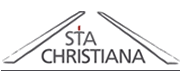 TermineHiermit bestätige ich die Richtigkeit meiner Angaben.Datum: _____________			Unterschrift: _____________________________Persönliche AngabenNamePersonalnummer
(lt. Gehaltszettel)Vertragsstatus
(z.B. 1LL1, 2LL1, 1LL2A2 etc.)KlasseFachGehaltene Std. (4 bzw. 2)Anzahl der Kandidaten
(zum Haupttermin zugelassene)DatumStundenanzahl